Şehir ve Bölge Planlama Bölümünde Yaz Okulunda Açılması Planlanan Dersler:İnşaat Mühendisliği Bölümünde Yaz Okulunda Açılması Planlanan Dersler:Normal Öğretim:Bilgisayar Mühendisliği Bölümünde Yaz Okulunda Açılması Planlanan Dersler: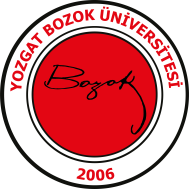 T.C.YOZGAT BOZOK ÜNİVERSİTESİ Mühendislik-Mimarlık Fakültesi DekanlığıDerslerTUKDersin SorumlusuMIS 205 Şehircilik I202Şehir Plancısı Hüsne TEMURŞBP409 Ülke ve Bölge Planlama 303Şehir Plancısı Hüsne TEMURŞBP405 Endüstri Kent İlişkisi303Şehir Plancısı Hüsne TEMURMIS 215 Bilgisayar Destekli Tasarım213Şehir Plancısı Mühevver Kübra KÜÇÜK UYSALŞBP315 Kentsel Gelişimde Koruma ve Yenileme202Şehir Plancısı Mühevver Kübra KÜÇÜK UYSALŞBP407 Konut Alanları Planlaması112Şehir Plancısı Mühevver Kübra KÜÇÜK UYSALDerslerTUKDersin SorumlusuİM388 Yapı Statiği II303Öğr. Gör. Dr.Hüseyin ÇİLSALARDerslerTUKDersin SorumlusuCS101 Bilgisayar Mühendisliğine Giriş202Dr. Öğr. Üyesi Mücella ÖZBAY KARAKUŞMAT101 Matematik I314Doç. Dr. Yusuf PANDIRMAT102 Matematik II314Doç. Dr. Yusuf PANDIRCS202 Diferansiyel Denklemler404Doç. Dr. Yusuf PANDIRCS203 Nesneye Dayalı Programlama404Do. Dr. Mehmet BAKIRCS303 Veri Tabanı Yönetim Sistemi303Do. Dr. Mehmet BAKIRCS209 Mühendislik Matematiği303Dr. Öğr. Üyesi Ahmet Sertol KÖKSALCS204 Olasılık ve İstatistik303Dr. Öğr. Üyesi Ahmet Sertol KÖKSALCS104 Elektrik Devre Temelleri 202Dr. Öğr. Üyesi Muhammet Emin ŞAHİNTSD520 Bilgisayar Görmesi303Dr. Öğr. Üyesi Muhammet Emin ŞAHİNTSD525 Bulanık Mantık ve Yapay Sinir Ağları303Dr. Öğr. Üyesi Muhammet Emin ŞAHİN